EXCUTIVE SUMMARYPENGEMBANGAN MODUL PEMBELAJARAN PENGUKURAN SUDUT BERBASIS PENEMUAN TERBIMBING UNTUK SISWA KELAS IV SDOleh:BENI RAHMAT KHOLIQNPM. 1710013411102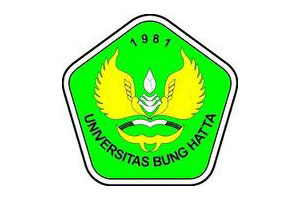 PROGRAM STUDI PENDIDIKAN GURU SEKOLAH DASARFAKULTAS KEGURUAN DAN ILMU PENDIDIKAN UNIVERSITAS BUNG HATTA PADANG 2022HALAMAN PERSETUJUANEXCUTIVE SUMMARYPENGEMBANGAN MODUL PEMBELAJARAN PENGUKURAN SUDUTBERBASIS PENEMUAN TERBIMBING UNTUK SISWA KELAS IV SDDisusun Oleh :Beni Rahmat KholiqNPM. 1710013411102Artikel ini berdasarkan skripsi yang berjudul “Pengembangan Modul Pembelajaran Pengukuran Sudut Berbasis Penemuan Terbimbing untuk Siswa Kelas IV SD” untuk persyaratan wisuda 2022. Padang, 13 Maret 2022Disetujui oleh :Pembimbing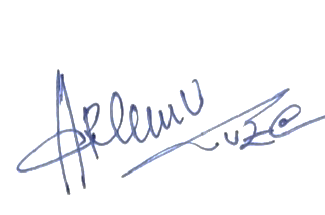          								Arlina Yuza.S.Pd,.M.PdExcutive SummaryBeni Rahmat Kholiq. 2022. Pengembangan Modul Pembelajaran Pengukuran  Sudut        Berbasis Penemuan Terbimbing Untuk Siswa Kelas IV SD. Skripsi. Program        Studi Pendidikan Pendidik Sekolah Dasar. Fakultas Keguruan dan Ilmu        Pendidikan, Universitas Bung Hatta.Pembimbing: Arlina Yuza, S.Pd, M.PdMatematika pada dasarnya adalah sebuah ilmu yang tujuan utamanya adalah mengarahkan alur berpikir sesuai dengan kaidah logika. Dalam pembelajaran matematika, guru diharapkan mampu untuk menarik perhatian siswa agar senang dalam belajar matematika.Dalam proses pembelajaran guru hanya menggunakan LKS yang sudah lama dan belum menggunakan media pembelajaran. Sebagaimana, dapat dilihat dari guru masih menggunakan metode ceramah disertai pemberian tugas. Hal ini berdampak pada ketidakmampuan siswa dalam menyelesaikan soal, sehingga tidak jarang guru mesti mengulang kembali penjelasan materi.Jenis penelitian yang digunakan adalah penelitian pengembangan/ Research and Development. Menurut Sugiyono (2011:297) penelitian pengembangan adalah penelitian yang digunakan untuk menghasilkan produk tertentu, dan menguji keefektifan produk tersebut. Modul penelitian yang digunakan adalah tipe 4-D yaitu Define, disign, Development, dan disseminate. Karena keterbatasan pengetahuan, kemampuan dan waktu, maka penelitian hanya sampai pada fase Development (3D). Hasil penelitian menunjukkan bahwa modul yang dihasilkan dikategorikan valid oleh validator dengan nilai rata-rata (87,8%) baik dari aspek kelayakan isi (92%), aspek penyajian dan tampilan (82%), dan aspek bahasa (89,5%). Media yang dihasilkan dikategorikan sangat praktis oleh guru dengan rata-rata presentase (91,07%). Serta dikategorikan sangat praktis oleh siswa dengan rata-rata presentase (93,7%). Hasil Penelitian pada uji efektivitas dikategorikan cukup efektiv dengan skala (65,8). Dari hasil penelitian disimpulkan bahwa pengembangan modul Pembelajaran Matematika Berbasis Penemuan Terbimbing di Siswa Kelas IV SDN 16 Bukit Siayah yang dihasilkan valid, sangat praktis dan cukup efektif sehingga sudah bisa digunakan dalam proses pembelajaran di kelas IV SD.Kata Kunci: Modul, Pembelajaran, Penemuan TerbimbingExecutive SummaryBeni Rahmat Kholiq. 2022. Development of Angle Measurement Learning Module       Guided Discovery Based For Thesis Grade IV Elementary School Students.         Program Primary School Educator Education Studies. Faculty of Teacher        Training and Science Education, Bung Hatta University.Supervisor: Arlina Yuza, S.Pd, M.PdMathematics is basically a science whose main purpose is to direct the flow of thinking according to the rules of logic. In learning mathematics, teachers are expected to be able to attract the attention of students to be happy in learning mathematics.In the learning process the teacher only uses old worksheets and has not used learning media. As can be seen from the teacher still using the lecture method accompanied by assignments. This has an impact on the inability of students to solve problems, so it is not uncommon for teachers to repeat the explanation of the material.The type of research used is research development / Research and Development. According to Sugiyono (2011:297) development research is research that is used to produce certain products, and test the effectiveness of these products. The research module used is the 4-D type, namely Define, design, Development, and disseminate. Due to limited knowledge, skills and time, the research only reached the Development (3D) phase.The results showed that the resulting module was categorized as valid by the validator with an average value (87.8%) both from the aspect of content feasibility (92%), presentation and display aspects (82%), and language aspects (89.5%). . The media produced is categorized as very practical by the teacher with an average percentage (91.07%). And categorized as very practical by students with an average percentage (93.7%). The results of the study on the effectiveness test were categorized as quite effective with a scale of (65.8).From the results of the study, it was concluded that the development of the Guided Discovery-Based Mathematics Learning module in Grade IV Students of SDN 16 Bukit Siayah was valid, very practical and quite effective so that it could be used in the learning process in grade IV SD.Keywords: Module, Learning, Guided DiscoveryDAFTAR PUSTAKASugiyono. 2011. Metodologi Penelitian Pendidikan. Jakarta: Alfabet.Trianto. 2012. Model Pembelajaran Terpadu. Jakarta: PT Bumi Aksara.